 Lignes directrices 
et formulaire de demande 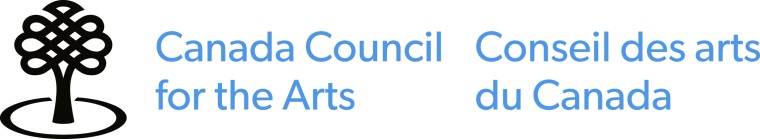 Francfort 2020 : 
Le Canada, invité d’honneur – Initiative spéciale 
à l’intention des organismes culturels allemandsLe Canada sera l’invité d’honneur à la Foire du livre de Francfort 2020. Cette manifestation internationale est une occasion unique de célébrer la culture et les arts canadiens, la littérature canadienne et les éditeurs canadiens en Allemagne. À partir du 16 octobre 2019, pendant toute l’année précédant la Foire du livre de Francfort en 2020, le Conseil des arts du Canada soutiendra la programmation culturelle canadienne en Allemagne au moyen de cette initiative spéciale. Ce soutien apporté par le Conseil s’ajoutera aux efforts des autres partenaires.Francfort 2020 : Le Canada, invité d’honneur – Initiative spéciale à l’intention des organismes culturels allemands est une initiative ponctuelle visant à aider les organismes non commerciaux allemands à mettre de l’avant la culture et les arts canadiens en Allemagne pendant l’année où le Canada est l’invité d’honneur.Cette initiative a pour but de favoriser une programmation culturelle variée qui reflète la diversité du paysage artistique canadien, y compris les régions géographiques, la participation des peuples autochtones, les groupes de diverses cultures, les personnes sourdes ou handicapées et les communautés de langue officielle en situation minoritaire.Type de subvention– projet Date limite – En tout temps avant la date de début de votre projet ou activité, jusqu’au 3 juin 2020Montant de la subvention– Jusqu’à 300 000 $ CA (environ 200 000 €)Annonce des résultats –Dans un délai d’environ 8 semaines à compter de la date de la demandeRestrictions – Vous pouvez soumettre jusqu’à deux demandes pour des subventions totalisant un maximum de 300 000 $ CA. Je veux présenter une demande — que dois-je savoir d’autre?Qui est admissible?Les types de candidats potentiellement admissibles sont les institutions culturelles, les organismes, les diffuseurs, les festivals et les organismes hôtes non commerciaux allemands.Activités - Qu’est-ce qui est admissible?Vous pouvez faire une demande pour différentes activités artistiques qui donnent lieu à des présentations, expositions, représentations ou projections publiques d’artistes, de groupes et d’organismes canadiens. Ces activités doivent avoir lieu en Allemagne entre le 16 octobre 2019 et le 18 octobre 2020. Types d’activités : engagements artistiquesprésentation d’œuvres d’artactivités liées à des résidences qui comprennent une présentation publiqueprojets d’engagement communautaireprésentations promotionnelles et activités de développement des marchés rassemblements, rencontres, discussions et tables rondescoproductions artistiques de nouvelles œuvres ou expositions en collaboration avec des artistes et des organismes canadiens. Quelles sont les dépenses admissibles?70 % des dépenses admissibles directement liées aux activités, jusqu’à concurrence de 300 000 $ CA (environ 200 000 €) par candidat, y compris :déplacementhébergement et indemnité journalièresubsistance et indemnité journalière (résidences) contribution aux frais de cargaison, d’expédition ou de bagages additionnelsdépenses de production et d’expositionpromotion et gestion du projetcachets des artistes et dépenses de production préalables à la tournée, dans le cas de la reprise d’une œuvre existante (pour les arts de la scène seulement)Vous ne pouvez pas présenter de demande concernant des activités qui se déroulent avant la date de début du projet ou celles financées par un autre programme du Conseil des arts.Évaluation - Comment se prennent les décisions?Si elle est admissible, votre demande sera évaluée par un comité interne — qui pourrait compter des représentants de l’ambassade du Canada en Allemagne — à partir des critères pondérés suivants. Pour être prise en considération en vue d’une subvention, votre demande doit obtenir une note minimale dans chacune des catégories :Impact 60 % (note minimale de 38 sur 60)Le potentiel du projet de :développer et rehausser le profil international des artistes canadiens invitésfaire accroître l’appréciation par le public allemand de la culture et des arts canadiensétablir des liens internationaux et donner lieu à des échanges de connaissancescréer des débouchés ultérieurs pour les artistes canadienscontribuer à mettre en vitrine l’étendue de la culture et des arts canadiens en AllemagnePertinence 20 % (note minimale de 10 sur 20)La qualité reconnue de l’œuvre ou des artistes canadiens qui seront présentés au public allemandLa pertinence de la participation partenaires et/ou conseillers canadiens potentiels (le cas échéant)Faisabilité 20 % (note minimale de 10 sur 20)Votre capacité et votre expérience ainsi que celles de vos partenaires pour mener 
à bien le projetUn budget raisonnable, y compris d’autres sources de revenus, un usage efficient des ressources et des conditions professionnelles pour les artistesVERSEMENT DE LA SUBVENTION ET RAPPORTS FINAUXSi votre demande est retenue, vous devrez tout d’abord remplir le Formulaire d’acceptation de la subvention afin de recevoir votre subvention. Pour en savoir plus sur les responsabilités des bénéficiaires, cliquez ici.Vous devrez remettre un rapport final dans les 3 mois suivant la fin des activités proposées.COMMENT PRÉSENTER UNE DEMANDE? Vous devez soumettre votre formulaire de demande et votre budget en français ou anglais en 1 pièce jointe par courriel à CanadaAllemagne2020@conseildesarts.ca. Veuillez écrire « Francfort 2020 : candidature d’organisme culturel allemand » comme entête de sujet. Si vous ne recevez pas un courriel de confirmation dans les 48 heures suivant votre soumission, veuillez nous contacter.  Notez aussi, la taille du courriel (pièce jointe incluse) ne doit pas dépasser 25 Mo.PERSONNE-RESSOURCERochelle HumAgente de programme, Chef de projet pour Francfort 2020Partenariat et coordination internationaleConseil des arts du Canada1-800-263-5588 ou 613-566-4414, poste 4501rochelle.hum@conseildesarts.ca 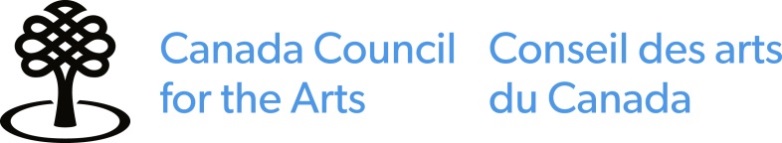 
Francfort 2020 : 
Le Canada, invité d’honneur – Initiative spéciale 
à l’intention des organismes culturels allemandsIdentification 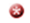 Nom de l’organisme Nom de la personne responsable	TitreCourriel	Téléphone Adresse permanenteAdresse 	Code postal 	Ville	 Pays	 Formulaire de demande
Francfort 2020 : 
Le Canada, invité d’honneur – Initiative spéciale 
à l’intention des organismes culturels allemands  = requisDESCRIPTION DE LA DEMANDE DE SUBVENTION	Indiquez le nom de la personne-ressource responsable de cette demande.	Date de début Cette date doit être ultérieure à la date de présentation de votre demande.	Date de fin 	Résumez votre projet en une phrase. Si possible, servez-vous de la formule ACTIVITÉ, LIEU et DATES. (environ 25 mots)  
Le Conseil des arts utilisera ce résumé dans ses rapports officiels.	Indiquez la ou les formes d’art ou d’expression, le ou les styles, le ou les genres correspondant le mieux à cette demande. (environ 25 mots) 
Quelques exemples : hip hop, musique expérimentale, théâtre pour jeunes publics, chants de gorge, documentaire, métiers d’art, nouveaux médias, acrobaties aériennes circassiennes, arts transdisciplinaires, théâtre des Sourds.	Type d’activité (vous pouvez cocher plus d’une case)  Engagements artistiques
 Présentation d’œuvres d’art
 Activités liées à des résidences qui comprennent une présentation publique 
 Projets d’engagements communautaires 
 Présentations promotionnelles et activités de développement des marchés 
 Rassemblements, rencontres, discussions et tables rondes
 Coproductions artistiques de nouvelles œuvres ou expositions en collaboration avec des artistes et des organismes canadiens.	Décrivez vos activités proposées, y compris le calendrier, les artistes et, le cas échéant, les autres partenaires/conseillers concernés ainsi que les stratégies de marketing et de prise de contact. (environ 1000 mots)	Comment vos activités vont-elles rehausser le profil international des artistes canadiens sélectionnés? En quoi se traduiront-elles par des opportunités futures pour les artistes canadiens? (environ 500 mots)	Pourquoi avez-vous sélectionné cet artiste canadien (ces artistes canadiens)? Comment vos activités accroîtront-elles l’appréciation de la culture et des arts canadiens par le public allemand? (environ 250 mots)Décrivez brièvement l’expérience que vous ou vos partenaires avez du soutien d’artistes ou de groupes canadiens, ou expliquez comment vous êtes prêts à effectuer ces activités. (environ 250 mots)Décrivez les conditions de travail des artistes (p. ex. cachets, sécurité des conditions de travail). (environ 100 mots) Vous devez payer des cachets professionnels aux artistes. Si vous croyez qu’un aspect essentiel à la compréhension de votre demande n’a pas été abordé, indiquez-le ici. (environ 250 mots)Ne donnez pas ici des renseignements supplémentaires se rapportant aux questions précédentes.BUDGET ET DOCUMENTS DÉCRIVANT LES ACTIVITÉSRemplissez le document Budget (voir Annexe I).
N’inscrivez pas de dépenses non admissibles dans le cadre de cette initiative.Montant demandé (maximum de 300 000 $ CA, environ 200 000 €)Ce montant doit correspondre au montant demandé dans votre budget.Même si votre demande est retenue, il se peut qu’on ne vous accorde pas la totalité du montant demandé.Énumérez les titres de l’œuvre, de la production, de l’exposition et de l’activité qui seront présentées, et le nom du créateur, du producteur ou du propriétaire de l’œuvre, de la production, de l’exposition ou de l’activité (p. ex. artiste, commissaire, groupe, organisme).Déclaration À titre de représentant de l’organisme candidat,Je comprends que dans le cadre de Francfort 2020 : Le Canada, invité d’honneur – Initiative spéciale à l’intention des organismes culturels allemands, mon organisme peut présenter deux demandes totalisant 300 000 $ CA (environ 200 000 €).Je sais que le Conseil des arts est assujetti aux lois sur l’accès à l’information et sur la protection des renseignements personnels.Je comprends qu’il nous incombe de nous informer nous-mêmes de toutes les responsabilités déontologiques et légales pouvant s’appliquer à nos activités, s’il en est, et de les assumer.Je m’engage à offrir des conditions de travail sécuritaires et à favoriser un milieu de travail exempt de discrimination, de harcèlement et d’inconduite sexuelle Je confirme que mon organisme se conformera à toutes les lois applicables, notamment celles qui ont trait aux normes en matière d’emploi, à la santé et sécurité au travail et aux droits de la personne.Je comprends que toutes les décisions relatives à l’octroi des subventions sont finales. Nous consentons à respecter la décision du Conseil des arts.Je comprends que, si ma demande de subvention est retenue, je serai soumis aux modalités de la subvention.Je comprends que, si cette demande de subvention est retenue, nous devrons soumettre un rapport final.J’ai l’autorisation de signer la présente demande au nom du groupe ou de l’organisme et j’assume les responsabilités de la subvention.Je confirme :que je suis d’accord avec les déclarations ci-dessus. qu’à ma connaissance, les déclarations contenues dans ma demande sont exactes et complètes. NomSignature						 Date Annexe I : BudgetDate/période estiméeType d’événement Ville(inclure l’État ou la région si connus)Titre de l’œuvre, production, exposition ou activité présentéeNom du créateur, producteur ou propriétaire de l’œuvre, production, exposition ou activité DépensesBudgetDonnées réellesNotesDéplacement$$Hébergement et indemnité journalière$$Contribution aux frais de cargaison, d’expédition ou de bagages additionnelsAutres coûts de déplacementFrais de commande$$$$$$Cachet de représentation$$$$Autres dépenses$$$$$$$$$$$$$$$$Total des dépenses (doit équivaloir le montant demandé pour cette subvention$$RevenusBudgetDonnées réellesNotesMontant demandé dans le cadre de Francfort 2020 : Le Canada, invité d’honneur – Initiative spéciale à l’intention des organismes culturels allemands$$Autres revenus$$Autres revenus$$